      РЕСПУБЛИКА  ИНГУШЕТИЯ ГIАЛГ1АЙ РЕСПУБЛИКАКомитет архитектуры и градостроительства Республики Ингушетия  (Комархстрой Ингушетии)П Р И К А З«17» апреля 2020 г.                                                                      № 30-пг. МагасОб утверждении положения о порядке уведомления представителя нанимателя о выполнении иной оплачиваемой работы государственным гражданским служащим Республики Ингушетия, замещающим должность государственной гражданской службы Республики Ингушетия в Комитете архитектуры и градостроительства Республики ИнгушетияВ соответствии с частью 2 статьи 14 Федерального закона от 27 июля 2004 г. N 79-ФЗ "О государственной гражданской службе Российской Федерации" приказываю: Утвердить прилагаемое Положение о порядке уведомления представителя нанимателя о выполнении иной оплачиваемой работы государственным гражданским служащим Республики Ингушетия, замещающим должность государственной гражданской службы в Комитете архитектуры и градостроительства Республики Ингушетия.	И. о. Председателя                                                            Плиева Л. Н.УтвержденоприказомКомитета архитектуры и градостроительства Республики Ингушетияот 17 апреля 2020 г. №30-пПоложение о порядке уведомления представителя нанимателя о выполнении иной оплачиваемой работы государственным гражданским служащим Республики Ингушетия, замещающим должность государственной гражданской службы Республики Ингушетия в Комитете архитектуры и градостроительства Республики Ингушетия1. Положение о порядке уведомления представителя нанимателя о выполнении иной оплачиваемой работы государственным гражданским служащим Республики Ингушетия, замещающим должность государственной гражданской службы Республики Ингушетия в Комитете архитектуры и градостроительства Республики Ингушетия (далее - Положение) в соответствии с частью 2 статьи 14 Федерального закона от 27 июля 2004 г. N 79-ФЗ "О государственной гражданской службе Российской Федерации" (далее - Федеральный закон) определяет порядок уведомления председателя Комитета архитектуры и градостроительства Республики Ингушетия (далее - представитель нанимателя) о выполнении иной оплачиваемой работы государственным гражданским служащим Республики Ингушетия, замещающим должность государственной гражданской службы в Комитете архитектуры и градостроительства Республики Ингушетия (далее - гражданский служащий), перечень сведений, содержащихся в уведомлении представителя нанимателя о выполнении иной оплачиваемой работы гражданским служащим (далее - уведомление) и порядок регистрации уведомления.2. Гражданский служащий обязан предварительно (заблаговременно (не менее чем за 14 календарных дней) до начала выполнения иной оплачиваемой работы) уведомить в письменной форме о планируемой гражданским служащим иной оплачиваемой работе представителя нанимателя.3. Под иной оплачиваемой работой понимается любая оплачиваемая деятельность (работа), за исключением предпринимательской деятельности (предпринимательская деятельность - самостоятельная, осуществляемая на свой риск деятельность, направленная на систематическое получение прибыли от пользователя имуществом, продажи товаров, выполнения работ или оказания услуг лицами, зарегистрированными в этом качестве в установленном законом порядке (пунктом 1 статьи 2 Гражданского кодекса Российской Федерации).4. Предварительное уведомление представителя нанимателя является должностной обязанностью гражданского служащего, невыполнение которой является правонарушением, влекущим привлечение его к дисциплинарной ответственности.5. Уведомление составляется по форме согласно приложению к Положению и должно содержать следующие сведения: фамилия, имя, отчество гражданского служащего, замещаемая им должность гражданской службы; планируемая дата начала выполнения иной оплачиваемой работы, наименование работодателя (фамилия, имя, отчество работодателя - физического лица). Уведомление заверяется личной подписью гражданского служащего с указанием даты составления уведомления.6. В случае, если оплачиваемая деятельность, которой планирует заниматься гражданский служащий, финансируется исключительно за счет средств иностранных государств, международных и иностранных организаций, иностранных граждан и лиц без гражданства, гражданский служащий обязан запросить письменное разрешение представителя нанимателя заниматься такой деятельностью, если иное не предусмотрено международным договором Российской Федерации или законодательством Российской Федерации.7. В случае, если гражданский служащий полагает, что при выполнении им иной оплачиваемой работы может возникнуть конфликт интересов, руководствуясь положениями пункта 12 части 1 статьи 15, части 3 статьи 19 Федерального закона, части 2 статьи 11 Федерального закона "О противодействии коррупции", гражданский служащий обязан уведомить своего непосредственного начальника и представителя нанимателя о возможности возникновения конфликта интересов, а также принять меры по предотвращению такого конфликта. В случае, если выполнение гражданским служащим иной оплачиваемой работы повлечет за собой конфликт интересов, право, предусмотренное частью 2 статьи 14 Федерального закона, не может быть реализовано гражданским служащим без урегулирования конфликта интересов.7.1. Неисполнение гражданским служащим обязанности уведомить своего непосредственного начальника и представителя нанимателя о возможности возникновения конфликта интересов, а также в случае непринятия гражданским служащим мер по предотвращению такого конфликта влечет наступление ответственности, предусмотренной федеральным законом.8. Уведомление регистрируется главным специалистом сектора административной и правовой работы в журнале регистрации уведомлений представителя нанимателя о выполнении иной оплачиваемой работы государственным гражданским служащим Республики Ингушетия, замещающим должность государственной гражданской службы в Комитете архитектуры и градостроительства Республики Ингушетия (далее - журнал регистрации уведомлений).Уведомление и журнал регистрации уведомлений подлежат хранению в секторе административной и правовой работы.Приложениек порядку уведомления о выполнении иной оплачиваемой работы государственными гражданскими служащими Комархстроя ИнгушетииПредседателю Комитета архитектуры и градостроительства Республики Ингушетия __________________________(должность и Ф.И.О. руководителя)от_______________________________________                                                                                             ______________________________________________________________________________Уведомлениео намерении выполнять иную оплачиваемую работуВ соответствии с частью 2 статьи 14 Федерального закона от 27 июля 2004 № 79-ФЗ «О государственной гражданской службе Российской Федерации» уведомляю Вас о том, что я намерен выполнять иную оплачиваемую работу (указать сведения о деятельности, которую собирается осуществлять работник (должность, место работы, должностные обязанности, предполагаемую дату начала выполнения соответствующей работы, иное).Работа_____________________________________________________Сч                                                      (конкретная работа или другая трудовая функция, например: по обучению студентов и т.д.)____________________________________________________________________________________________________________________________________будет выполняться  в свободное от работы время и не повлечет за собой конфликт интересов._____________                   _____________                        ___________________                 (Дата)                                                  (Подпись)                                                              (Ф.И.О.)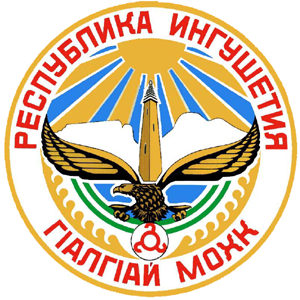 